 TAREAS DE LENGUAJE Y COMUNICACIÓN 
PRIMEROS AÑOS BÁSICOSAHORA PODRÁS PONER EN PRÁCTICA LO APRENDIDO ANTERIORMENTETAREA I. Observa atentamente cada dibujo y completa el crucigrama con sus nombres.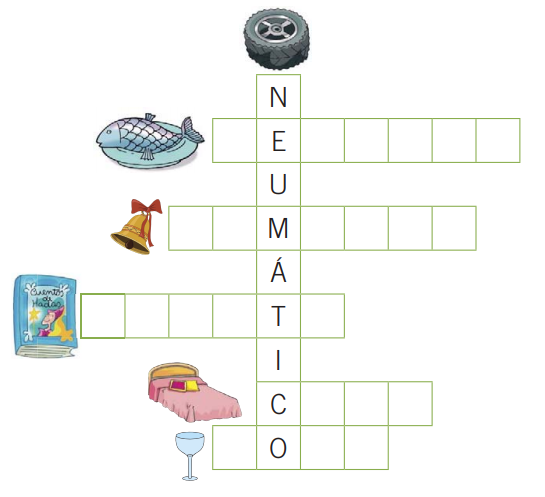 TAREA IIObserva la clave y descubre lo que hace la cuncuna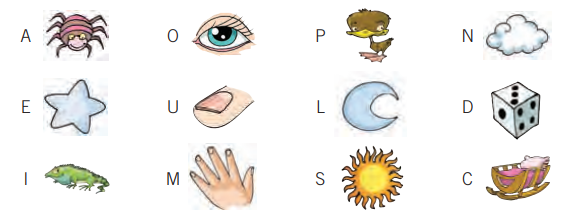 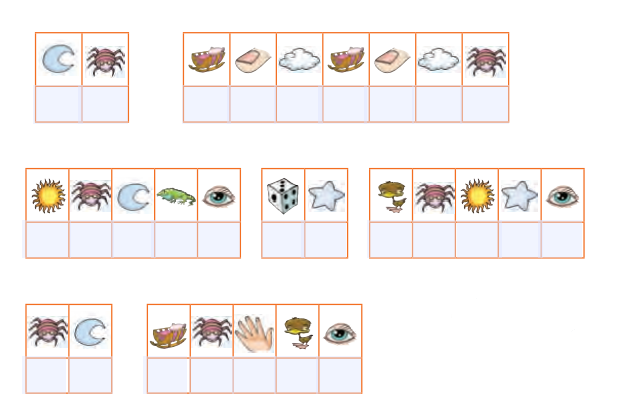 TAREA III.Rellena la letra C con papel picado, puedes usar papel lustre, papel de revista, de diario o del que tengas en tu casa.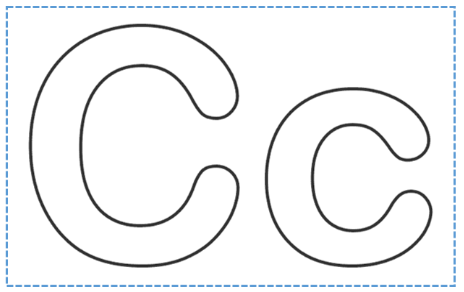 TAREA IV.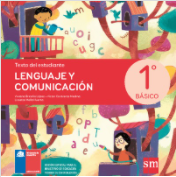 Desarrolla la página 107 de tu libro de Lenguaje.        Debes tener a mano tijeras y pegamento para completar la actividad.Recuerda que si todavía no tienes tu Libro de Lenguaje puedes acceder a él a través del siguiente link y desarrollar la actividad en tu cuaderno de la asignatura.https://www.curriculumnacional.cl/614/articles-145538_recurso_pdf.pdfNombre:Curso:  1° _____              Fecha: Semana 23, del 31 de agosto al 4 de septiembre, 2020.Objetivos de aprendizaje:  Identificar los sonidos que componen las palabras (OA3) Leer palabras aisladas y en contexto (OA4) Escribir con letra clara, separando las palabras con un espacio (OA15)